Двадцать девятое заседание двадцать восьмого созыва РЕШЕНИЕ                               14 февраля 2022 года  №95О внесении изменений и дополнений в Решение Совета сельского поселения от 1 декабря 2015 года  №21 «Об утверждение правил землепользования и застройки с. Алькино, д. Идрисово, д. Новые Каратавлы, д. Юлаево, д. Юнусово сельского поселения Алькинский сельсовет муниципального района Салаватский район Республики Башкортостан» Рассмотрев протест Прокуратуры Салаватского района на Решение Совета сельского поселения Салаватский сельсовет муниципального района Салаватский район Республики Башкортостан от 01.12.2015 г № 21  «Об утверждение правил землепользования и застройки с. Алькино, д. Идрисово, д. Новые Каратавлы, д. Юлаево, д. Юнусово сельского поселения Алькинский сельсовет муниципального района Салаватский район Республики Башкортостан»  о его приведении в соответствие с требованиями действующего законодательстваРЕШИЛ:	       1.Внести следующие изменения в Правила землепользования и застройки с.Алькино, д. Идрисово, д. Новые Каратавлы, д. Юлаево, д. Юнусово сельского поселения Алькинский сельсовет муниципального района Салаватский район Республики Башкортостан:  1.1.Второй абзац п.5 статьи 37 изложить в следующей редакции: «Основанием для отказа в выдаче разрешения на ввод объекта в эксплуатацию, во внесении изменений в разрешение на ввод объекта капитального строительства в эксплуатацию, кроме указанных оснований, является также невыполнение застройщиком требований, предусмотренных частью 18 статьи 51 Градостроительного кодекса Российской Федерации о том, что застройщик в течение десяти дней со дня получения разрешения на строительство обязан безвозмездно передать в орган исполнительной власти муниципального района Салаватский район два экземпляра копий материалов инженерных изысканий, проектной документации для размещения в информационной системе обеспечения градостроительной деятельности. 1.2.Дополнить статью 37 следующим содержанием:10) В случае, если после выдачи разрешения на ввод объекта капитального строительства в эксплуатацию в связи с приостановлением осуществления государственного кадастрового учета и (или) государственной регистрации прав (отказом в осуществлении государственного кадастрового учета и (или) государственной регистрации прав) для устранения причин такого приостановления (отказа) был подготовлен технический план объекта капитального строительства, содержание которого требует внесения изменений в выданное разрешение на ввод объекта капитального строительства в эксплуатацию, застройщик вправе обратиться в орган или организацию, принявшие решение о выдаче разрешения на ввод объекта капитального строительства в эксплуатацию, с заявлением о внесении изменений в данное разрешение;11) Обязательным приложением к указанному в части 5.1 статьи 55 Градостроительного кодекса РФ заявлению является технический план объекта капитального строительства. Застройщик также представляет иные документы, предусмотренные частью 3, если в такие документы внесены изменения в связи с подготовкой технического плана объекта капитального строительства в соответствии с частью 5.1 статьи 55 Градостроительного кодекса РФ.12) В срок не более чем пять рабочих дней со дня получения заявления застройщика о внесении изменений в разрешение на ввод объекта капитального строительства в эксплуатацию федеральный орган исполнительной власти, орган исполнительной власти субъекта Российской Федерации, орган местного самоуправления, Государственная корпорация по атомной энергии "Росатом" или Государственная корпорация по космической деятельности "Роскосмос", выдавшие разрешение на ввод объекта капитального строительства в эксплуатацию, принимает решение о внесении изменений в разрешение на ввод объекта капитального строительства в эксплуатацию или об отказе во внесении изменений в данное разрешение с указанием причин отказа.».1.3.Статью 39 изложить в следующей редакции:«Статья 39. Состав документов и материалов, направляемых в информационную систему обеспечения градостроительной деятельности и размещаемых в ней В соответствии с Градостроительным кодексом Российской Федерации в информационную систему обеспечения градостроительной деятельности направляются и размещаются в этой системе сведения, копии документов и материалов, включая: 1) сведения (в том числе в форме копий соответствующих документов): а) о схемах территориального планирования Российской Федерации в части, касающейся территории сельского поселения Алькинский сельсовет муниципального района Салаватский район Республики Башкортостан; б) о схемах территориального планирования Республики Башкортостан, Салаватского района Республики Башкортостан в части, касающейся территории сельского поселения Алькинский сельсовет муниципального района Салаватский район Республики Башкортостан; в) о генеральном плане сельского поселения Алькинский сельсовет Салаватский район Республики Башкортостан; г) о настоящих Правилах и внесении в них изменений; д) о документации по планировке территории; е) об изученности природных и техногенных условий на основании инженерных изысканий; ж) о резервировании земель, об изъятии земельных участков для государственных или муниципальных нужд; 3) о геодезических и картографических материалах; 2) материалы о застроенных и подлежащих застройке земельных участках, включая: а) результаты инженерных изысканий; б) сведения о площади, высоте и этажности объекта капитального строительства, сетях инженерно-технического обеспечения, разделы проектной документации, предусмотренные пунктами 2, 8-10 части 12 статьи 48 Градостроительного кодекса Российской Федерации, или схема планировочной организации земельного участка с обозначением места размещения объекта индивидуального жилищного строительства; в) документы, подтверждающие соответствие проектной документации требованиям технических регламентов и результатам инженерных изысканий; г) заключение государственной экспертизы проектной документации (при необходимости); д) разрешение о предоставлении разрешения на отклонение от предельных параметров разрешенного строительства, е) решение о предоставлении разрешения на условно разрешенный вид использования; ж) документы, подтверждающие соответствие построенного, реконструированного, отремонтированного объекта капитального строительства проектной документации; з) акт приемки объекта капитального строительства; и) разрешение на ввод объекта в эксплуатацию; к) схема, отображающая расположение построенного, реконструированного, отремонтированного объекта капитального строительства, расположение сетей инженернотехнического обеспечения в границах земельного участка и планировочную организацию земельного участка; л) иные документы и материалы о застроенных и подлежащих застройке земельных участках; 3) иные документы и материалы, состав которых может определяться законодательством Республики Башкортостан, Салаватского района Республики Башкортостан о градостроительной деятельности, нормативными правовыми актами сельского поселения Алькинский сельсовет.».1.4.Статью 50 изложить в следующей редакции:«Статья 50. Предельные (минимальные и (или) максимальные) размеры земельных участков и предельные параметры размещенного строительства, реконструкции объектов капитального строительства.1. Предельные размеры земельных участков и предельные параметры разрешенного строительства, реконструкции объектов капитального строительства на их территории приведены в таблице 3.Предельные размеры земельных участков и предельные параметры разрешенного строительства, реконструкции объектов капитального строительства.Таблица 3.*На общественные туалеты ,объекты сан.очистки, водобашни и скважины   не распространяются минимальные размеры.»2.Обнародовать настоящее Решение путем вывешивания на информационном стенде Совета сельского поселения Алькинский сельсовет муниципального района Салаватский район Республики Башкортостан по адресу: Республика Башкортостан, Салаватский район, с. Алькино, ул. Кольцевая, д.6 и на  официальном сайте Администрации сельского поселения Алькинский сельсовет муниципального района Салаватский район  Республики Башкортостан по адресу: http://сp-alkino.ru 3.Контроль над исполнением данного решения возложить на  постоянную комиссию по развитию предпринимательства, земельным вопросам, благоустройству и экологии Совета сельского поселения Алькинский сельсовет муниципального района Салаватский район Республики Башкортостан.Глава сельского поселения                             А.Н.СадыковаБашκортостан РеспубликаһыСалауат районымуниципаль   районыныңӘлкә ауыл советыауыл биләмәһе Советы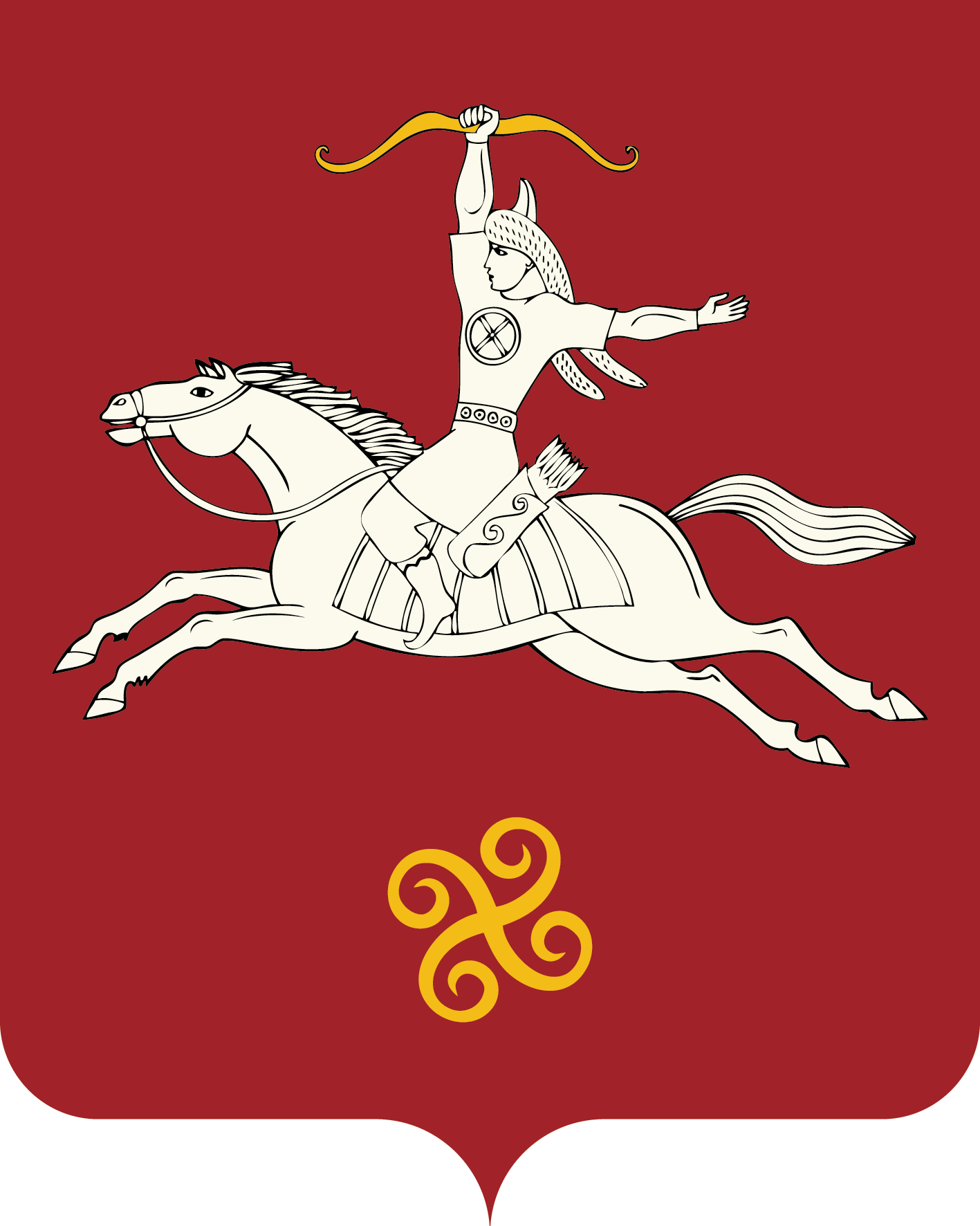           Республика БашкортостанСовет сельского поселенияАлькинский   сельсоветмуниципального районаСалаватский район452481, Әлкә ауылы, Ќуласа урамы, 6тел. 2-65-71, 2-65-47452481, с.Алькино,  ул.Кольцевая, 6тел. 2-65-71, 2-65-47ЗонаМинимальная площадь, гаМинимальная длина по уличному фронту, мМинимальная ширина на/глубину, мМаксимальный процент застройки, %Минимальный процент озеленения, %Максимальная высота здания до конька крыши, мМаксимальная высота оград, м12345678Ж-10,06/0,30207520-4020121,5ОД-10,07-0,127-3024-266010-2016-Т-1НРНРНРНР20НРНРП-12,012016065НР20НРП-20,560807020НР2,0Р-10,02НРНР3050101,5Р-20,1НРНР2050НР1,5СП-12,0НРНРНР50НР2,0С-10,06НРНР4050НР1,5НРНЕ РЕГЛАМЕНТИРУЕТСЯНЕ РЕГЛАМЕНТИРУЕТСЯНЕ РЕГЛАМЕНТИРУЕТСЯНЕ РЕГЛАМЕНТИРУЕТСЯНЕ РЕГЛАМЕНТИРУЕТСЯНЕ РЕГЛАМЕНТИРУЕТСЯНЕ РЕГЛАМЕНТИРУЕТСЯ